Publicado en  el 14/07/2016 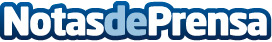 ¿Cómo es de innovadora España en comparación con el resto de países de la UE?La Comisión ha publicado hoy los resultados de 2016 del Cuadro europeo de indicadores de la innovación, del Cuadro de indicadores de la innovación regional y del InnobarómetroDatos de contacto:Nota de prensa publicada en: https://www.notasdeprensa.es/como-es-de-innovadora-espana-en-comparacion Categorias: Internacional http://www.notasdeprensa.es